Ma trận đề kiểm tra học kỳ II môn Tiếng Anh khối 1Name: ………………………………..Class: …………………………………PART I: Listening Question 1: Listen and tick (2pts)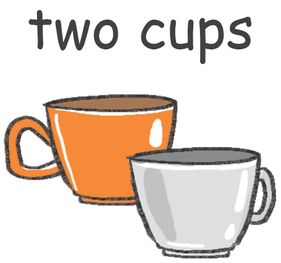 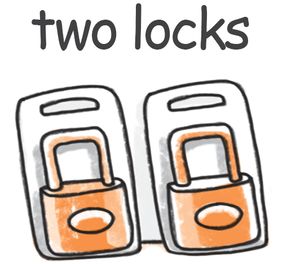 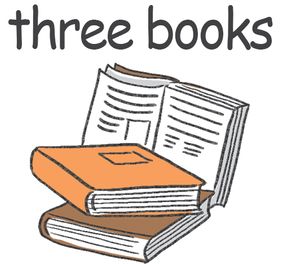 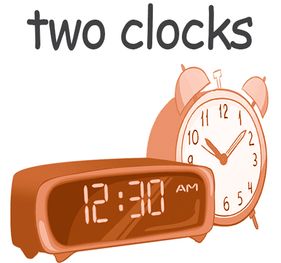 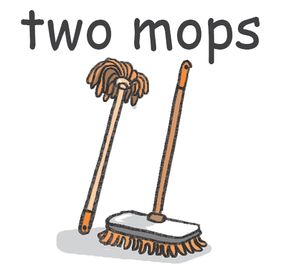 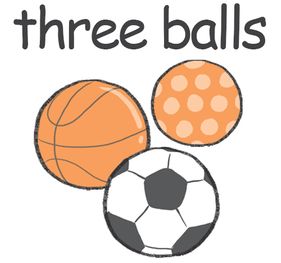 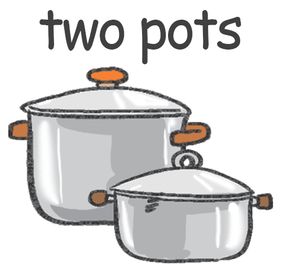 Question 2: Listen and circle  (2pts)   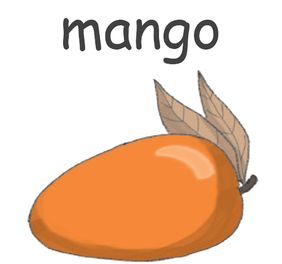 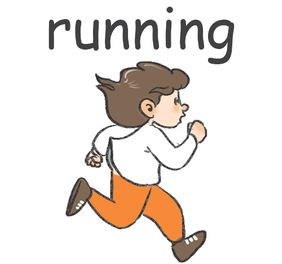 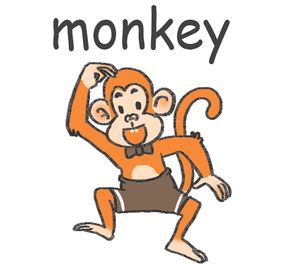 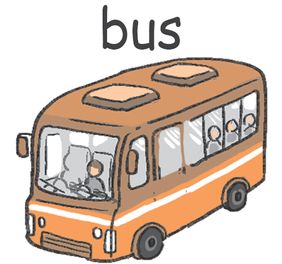 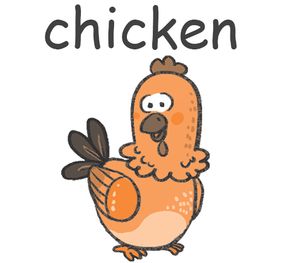 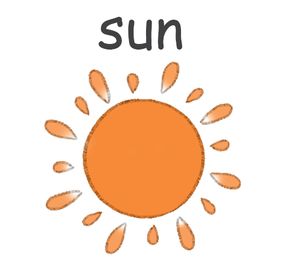 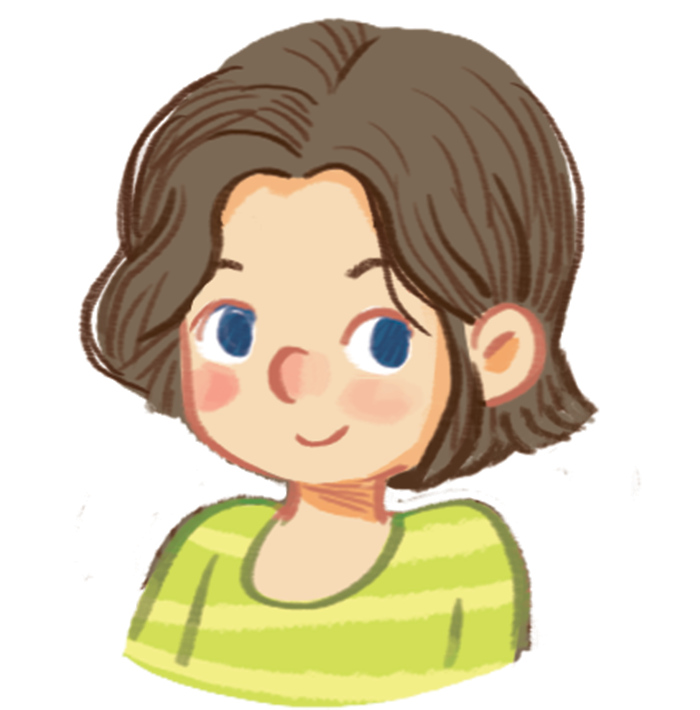 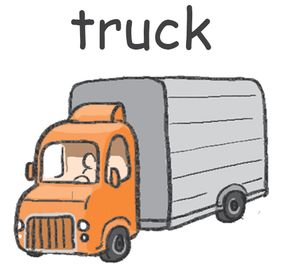 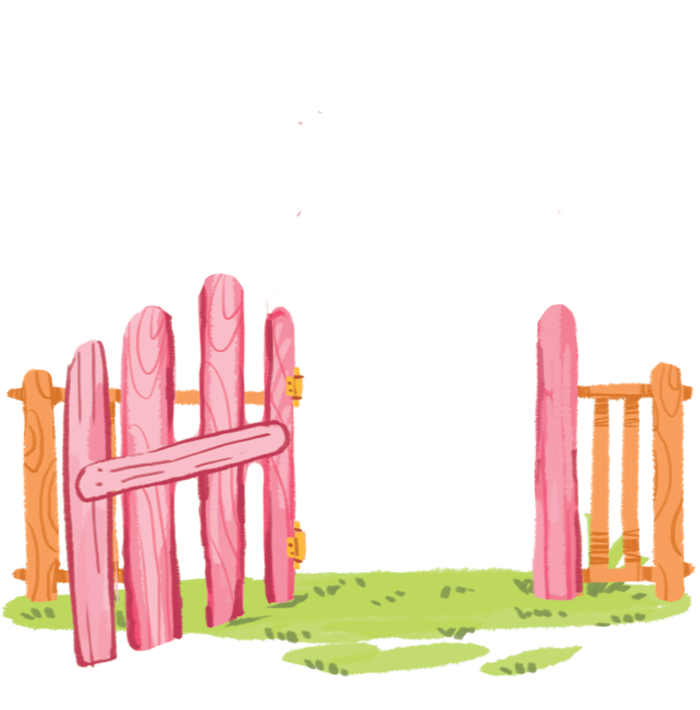 PART II. READINGQuestion 3: Read and match (2pts)  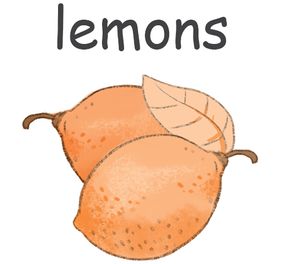 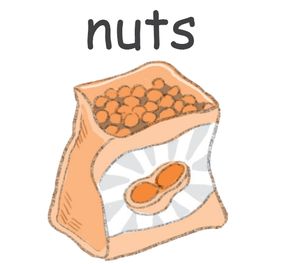 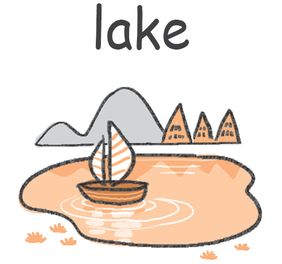 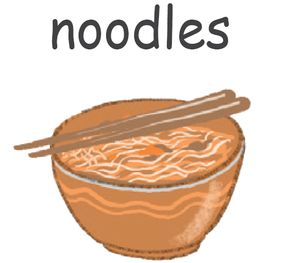 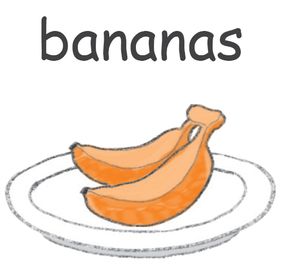 nuts		lemons		     bananas		    lake		noodles    Question 4: Read and circle  (2pts)  Question 5: Fill in the blanks (2pts) 			2. 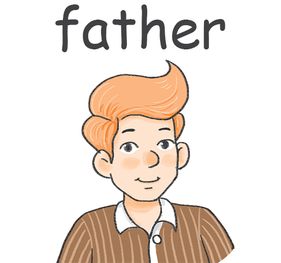 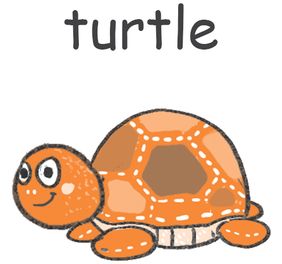     _ ather					_ urtle3.   	  		4. 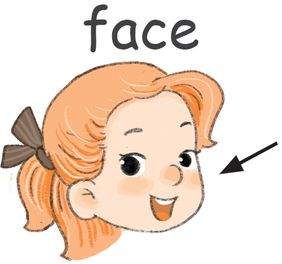 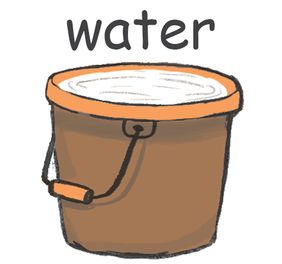 	   _ ace					_ aterThứ tựNội dungCấp độCấp độCấp độCấp độSố câu-Số điểmThứ tựNội dung1234Số câu-Số điểmPhần IListening8 câu = 4điểm 40%Bài 1Listen and circleUnit 9: In the shop2 câu1 câu1 câu4 câu=2.0 điểmBài 2Listen and circle Unit 10: At the zooUnit 11: At the bus stop1 câu1 câu2 câu4 câu=2.0 điểmPhần IIReading8 câu=4 điểm 40%Bài 3Read and matchUnit 12: At the lakeUnit 13: In the school canteen2 câu1 câu2 câu4 câu=2 điểmBài 4Read and circleReview 4Unit 15: At the toy shop2 câu1 câu1 câu4 câu=2 điểmPhần IIIWriting4 câu = 2 điểm 20%Bài 5Look and write Unit 14: In the toy shopUnit 16: At home1 câu1 câu1 câu1 câu4 câu=2 điểm5 câu6 câu7 câu2 câu20 câu = 10điểm 100%UBND HUYỆN VĨNH BẢOTRƯỜNG TIỂU HỌC VĨNH ANĐỀ KHẢO SÁT CHẤT LƯỢNG HỌC KỲ IIMÔN: TIẾNG ANH LỚP 1NĂM HỌC 2023 - 2024(Thời gian làm bài:40 phút)UBND HUYỆN VĨNH BẢOTRƯỜNG TIỂU HỌC VĨNH ANĐỀ KHẢO SÁT CHẤT LƯỢNG HỌC KỲ IIMÔN: TIẾNG ANH LỚP 1NĂM HỌC 2023 - 2024(Thời gian làm bài:40 phút)1.              I can see a tiger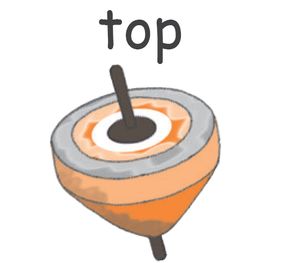 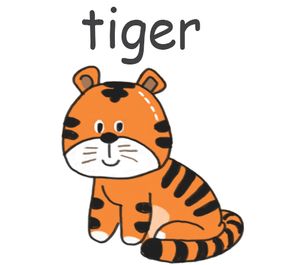          a                            b	2.           She’s having nuts         a				       b3.              I can see a window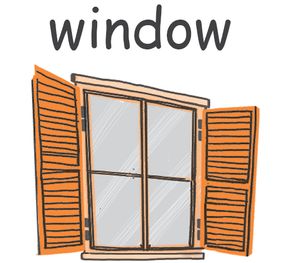 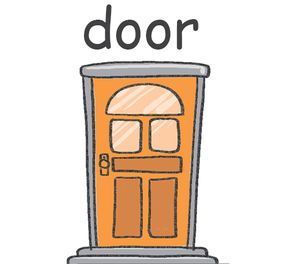          a                            b	4.    	     Point to your foot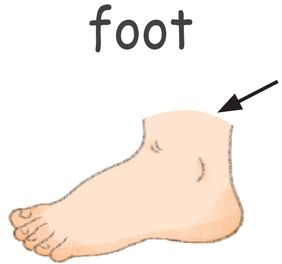          a	         	         		b